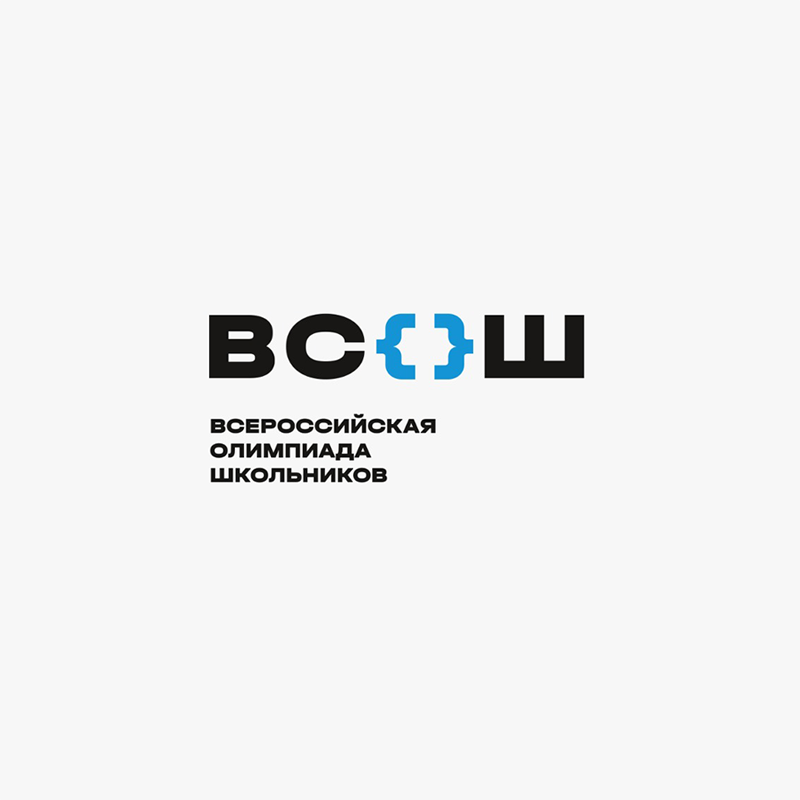 ПОЗДРАВЛЯЕМпобедителей и призёров
школьного этапа ВсОШ по ПРАВУ:Башмахчян Лала, 11а класс – победительПономарёва Ирина, 11а класс – призерКостащук Александра, 8б класс – победительХафизов Александр, 8б класс – призерБарсегянАнаит, 8б класс – призерБлагодарим всех, кто принял участие в олимпиаде!1Капралова	Виктория11а2Гасанбеков	Ислам11а3Харитонов 	Матвей9б4Кондриков	Илья9а5Базеян 	Самвел8б6Фуса	Дана8б7Мусохранова  Полина8б8Каландаров	Шахром8б9Герасимова	Мирослава8б10Вытулева	Злата8б11Довидова	Сафияхон8б